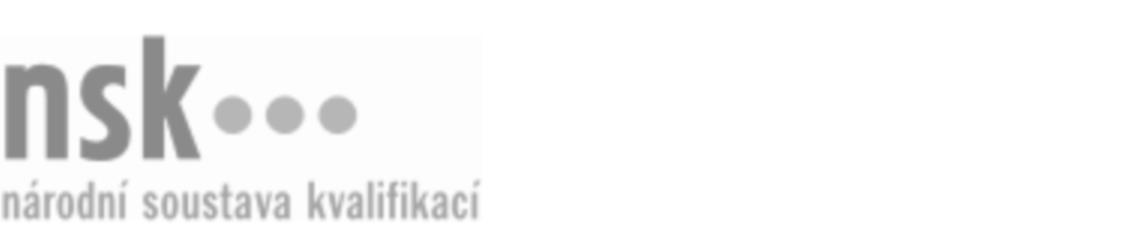 Kvalifikační standardKvalifikační standardKvalifikační standardKvalifikační standardKvalifikační standardKvalifikační standardKvalifikační standardKvalifikační standardDispečer/dispečerka silniční osobní dopravy (kód: 37-056-M) Dispečer/dispečerka silniční osobní dopravy (kód: 37-056-M) Dispečer/dispečerka silniční osobní dopravy (kód: 37-056-M) Dispečer/dispečerka silniční osobní dopravy (kód: 37-056-M) Dispečer/dispečerka silniční osobní dopravy (kód: 37-056-M) Dispečer/dispečerka silniční osobní dopravy (kód: 37-056-M) Dispečer/dispečerka silniční osobní dopravy (kód: 37-056-M) Autorizující orgán:Ministerstvo dopravyMinisterstvo dopravyMinisterstvo dopravyMinisterstvo dopravyMinisterstvo dopravyMinisterstvo dopravyMinisterstvo dopravyMinisterstvo dopravyMinisterstvo dopravyMinisterstvo dopravyMinisterstvo dopravyMinisterstvo dopravySkupina oborů:Doprava a spoje (kód: 37)Doprava a spoje (kód: 37)Doprava a spoje (kód: 37)Doprava a spoje (kód: 37)Doprava a spoje (kód: 37)Doprava a spoje (kód: 37)Týká se povolání:Dispečer silniční dopravyDispečer silniční dopravyDispečer silniční dopravyDispečer silniční dopravyDispečer silniční dopravyDispečer silniční dopravyDispečer silniční dopravyDispečer silniční dopravyDispečer silniční dopravyDispečer silniční dopravyDispečer silniční dopravyDispečer silniční dopravyKvalifikační úroveň NSK - EQF:444444Odborná způsobilostOdborná způsobilostOdborná způsobilostOdborná způsobilostOdborná způsobilostOdborná způsobilostOdborná způsobilostNázevNázevNázevNázevNázevÚroveňÚroveňSjednávání a uzavírání zakázek pro vytěžování vozidel v silniční dopravěSjednávání a uzavírání zakázek pro vytěžování vozidel v silniční dopravěSjednávání a uzavírání zakázek pro vytěžování vozidel v silniční dopravěSjednávání a uzavírání zakázek pro vytěžování vozidel v silniční dopravěSjednávání a uzavírání zakázek pro vytěžování vozidel v silniční dopravě44Kalkulace ceny přepravyKalkulace ceny přepravyKalkulace ceny přepravyKalkulace ceny přepravyKalkulace ceny přepravy44Orientace v předpisech týkajících se silniční osobní dopravyOrientace v předpisech týkajících se silniční osobní dopravyOrientace v předpisech týkajících se silniční osobní dopravyOrientace v předpisech týkajících se silniční osobní dopravyOrientace v předpisech týkajících se silniční osobní dopravy44Organizování silniční osobní dopravyOrganizování silniční osobní dopravyOrganizování silniční osobní dopravyOrganizování silniční osobní dopravyOrganizování silniční osobní dopravy44Plánování trasy s ohledem na hospodárnost přepravy v silniční osobní dopravěPlánování trasy s ohledem na hospodárnost přepravy v silniční osobní dopravěPlánování trasy s ohledem na hospodárnost přepravy v silniční osobní dopravěPlánování trasy s ohledem na hospodárnost přepravy v silniční osobní dopravěPlánování trasy s ohledem na hospodárnost přepravy v silniční osobní dopravě44Organizace a řízení práce řidičů v silniční osobní dopravěOrganizace a řízení práce řidičů v silniční osobní dopravěOrganizace a řízení práce řidičů v silniční osobní dopravěOrganizace a řízení práce řidičů v silniční osobní dopravěOrganizace a řízení práce řidičů v silniční osobní dopravě44Vedení, kontrola a vyhodnocování dokumentace v silniční osobní dopravěVedení, kontrola a vyhodnocování dokumentace v silniční osobní dopravěVedení, kontrola a vyhodnocování dokumentace v silniční osobní dopravěVedení, kontrola a vyhodnocování dokumentace v silniční osobní dopravěVedení, kontrola a vyhodnocování dokumentace v silniční osobní dopravě44Posuzování a vyhodnocování kontrol práce řidičů, stížností a reklamací v silniční osobní dopravěPosuzování a vyhodnocování kontrol práce řidičů, stížností a reklamací v silniční osobní dopravěPosuzování a vyhodnocování kontrol práce řidičů, stížností a reklamací v silniční osobní dopravěPosuzování a vyhodnocování kontrol práce řidičů, stížností a reklamací v silniční osobní dopravěPosuzování a vyhodnocování kontrol práce řidičů, stížností a reklamací v silniční osobní dopravě44Dodržování zásad bezpečnosti, ochrany zdraví a životního prostředí v silniční osobní dopravěDodržování zásad bezpečnosti, ochrany zdraví a životního prostředí v silniční osobní dopravěDodržování zásad bezpečnosti, ochrany zdraví a životního prostředí v silniční osobní dopravěDodržování zásad bezpečnosti, ochrany zdraví a životního prostředí v silniční osobní dopravěDodržování zásad bezpečnosti, ochrany zdraví a životního prostředí v silniční osobní dopravě33Dispečer/dispečerka silniční osobní dopravy,  29.03.2024 13:46:50Dispečer/dispečerka silniční osobní dopravy,  29.03.2024 13:46:50Dispečer/dispečerka silniční osobní dopravy,  29.03.2024 13:46:50Dispečer/dispečerka silniční osobní dopravy,  29.03.2024 13:46:50Strana 1 z 2Strana 1 z 2Kvalifikační standardKvalifikační standardKvalifikační standardKvalifikační standardKvalifikační standardKvalifikační standardKvalifikační standardKvalifikační standardPlatnost standarduPlatnost standarduPlatnost standarduPlatnost standarduPlatnost standarduPlatnost standarduPlatnost standarduStandard je platný od: 21.10.2022Standard je platný od: 21.10.2022Standard je platný od: 21.10.2022Standard je platný od: 21.10.2022Standard je platný od: 21.10.2022Standard je platný od: 21.10.2022Standard je platný od: 21.10.2022Dispečer/dispečerka silniční osobní dopravy,  29.03.2024 13:46:50Dispečer/dispečerka silniční osobní dopravy,  29.03.2024 13:46:50Dispečer/dispečerka silniční osobní dopravy,  29.03.2024 13:46:50Dispečer/dispečerka silniční osobní dopravy,  29.03.2024 13:46:50Strana 2 z 2Strana 2 z 2